                                                                                                    ПРОЄКТ № 26 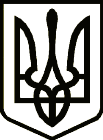 УкраїнаНОВГОРОД – СІВЕРСЬКА МІСЬКА РАДАЧЕРНІГІВСЬКОЇ ОБЛАСТІ(тридцять п'ята сесія VIIІ скликання)РІШЕННЯ         грудня 2023 року                                                                             №             Про затвердження детального плану території по вулиці Лесі Українки в селі ОрлівкаНовгород-Сіверського районуЧернігівської області	Розглянувши містобудівну документацію "Детальний план території земельної ділянки орієнтовною площею 0,25 га яка розташована по вулиці Лесі Українки в селі Орлівка, Новгород-Сіверського району, Чернігівської області" (21-07-1/21-ПЗ, 21-07-1/21-ДТП, 21-07-1/21-ІТЗ ЦЗ), відповідно до ч. 8 ст.19 Закону України "Про регулювання містобудівної діяльності", Порядку розроблення містобудівної документації, затвердженого наказом Міністерства регіонального розвитку, будівництва та житлово-комунального господарства України від 16.11.2011 № 290, ст. 12 Закону України "Про основи містобудування", беручи до уваги рекомендації засідання обласної архітектурно-містобудівної ради щодо затвердження детального плану території № 6 від 06 липня 2023 року, керуючись п. 42 ч. 1 ст. 26 Закону України "Про місцеве самоврядування в Україні", міська рада ВИРІШИЛА:1. Затвердити "Детальний план території земельної ділянки орієнтовною площею 0,25 га яка розташована по вулиці Лесі Українки в селі Орлівка, Новгород-Сіверського району, Чернігівської області" (21-07-1/21-ПЗ, 21-07-1/21-ДТП, 21-07-1/21-ІТЗ ЦЗ).2. Контроль за виконанням рішення покласти на постійну комісію міської ради з питань земельних відносин та екології. Міський голова                                                  	Л. ТкаченкоПроєкт рішення підготував: 	Начальник відділу містобудуваннята архітектури міської ради                                                      О. СердюкПОГОДЖЕНО:Заступник міського головиз питань діяльності виконавчих органів міської ради                                                                  С. ЙожиковКеруючий справами виконавчогокомітету міської ради                                                                С. ПоливодаВ.о. начальника юридичного відділуміської ради                                                                                І. ПетренкоНачальник відділуземельних відносин міської ради                                             А. ВовкСекретар міської ради                                                               Ю. ЛакозаНадіслати:- начальнику відділу містобудування та архітектури міської ради – 1 прим.